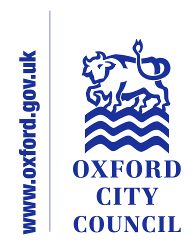 Form to be used for the Full Equalities Impact AssessmentSigned (completing officer)								Signed (Lead Officer)Please list the team members and service areas that were involved in this process:Regeneration and Major ProjectsEconomic DevelopmentProject Management OfficePlanning PolicyService Area: Regeneration and EconomySection: Economic DevelopmentSection: Economic DevelopmentDate of Initial assessment:1st June 2020Date of Initial assessment:1st June 2020Key Person responsible for assessment: Matt PeacheyKey Person responsible for assessment: Matt PeacheyKey Person responsible for assessment: Matt PeacheyDate assessment commenced:10th December 2020Date assessment commenced:10th December 2020Date assessment commenced:10th December 2020Name of Policy to be assessed:Name of Policy to be assessed:Name of Policy to be assessed:Name of Policy to be assessed:Local Growth Funded Workspace project – George StreetLocal Growth Funded Workspace project – George StreetLocal Growth Funded Workspace project – George StreetLocal Growth Funded Workspace project – George StreetLocal Growth Funded Workspace project – George StreetLocal Growth Funded Workspace project – George StreetLocal Growth Funded Workspace project – George StreetLocal Growth Funded Workspace project – George Street1. In what area are there concerns that the policy could have a differential impact1. In what area are there concerns that the policy could have a differential impact1. In what area are there concerns that the policy could have a differential impact1. In what area are there concerns that the policy could have a differential impactRaceRaceRaceDisabilityDisabilityDisabilityAge Age 1. In what area are there concerns that the policy could have a differential impact1. In what area are there concerns that the policy could have a differential impact1. In what area are there concerns that the policy could have a differential impact1. In what area are there concerns that the policy could have a differential impactGender reassignmentGender reassignmentGender reassignmentReligion or  BeliefReligion or  BeliefReligion or  BeliefSexual OrientationSexual Orientation1. In what area are there concerns that the policy could have a differential impact1. In what area are there concerns that the policy could have a differential impact1. In what area are there concerns that the policy could have a differential impact1. In what area are there concerns that the policy could have a differential impactSexSexSexPregnancy and MaternityPregnancy and MaternityPregnancy and MaternityMarriage & Civil PartnershipMarriage & Civil PartnershipOther strategic/ equalities considerationsOther strategic/ equalities considerationsOther strategic/ equalities considerationsOther strategic/ equalities considerationsSafeguarding/ Welfare of Children and vulnerable adultsSafeguarding/ Welfare of Children and vulnerable adultsSafeguarding/ Welfare of Children and vulnerable adultsMental Wellbeing/ Community ResilienceMental Wellbeing/ Community ResilienceMental Wellbeing/ Community Resilience2. Background:Give the background information to the policy and the perceived problems with the policy which are the reason for the Impact Assessment.2. Background:Give the background information to the policy and the perceived problems with the policy which are the reason for the Impact Assessment.2. Background:Give the background information to the policy and the perceived problems with the policy which are the reason for the Impact Assessment.2. Background:Give the background information to the policy and the perceived problems with the policy which are the reason for the Impact Assessment.The delivery of workspace in the city-centre is one of the main areas of intervention identified in the emerging Oxford City Council Economic Development Strategy. Oxford City Council is already committed to increasing the supply of good quality, affordable commercial workspace in its Corporate Plan. The evidence base from the City Council’s Draft Economic Development Strategy has further demonstrated a need to provide workspace that local people and businesses can access and that provides enterprise and employment opportunities for all. It recognises that more, improved and innovative space needs to be made available if the city wants to be both competitive and meet its inclusive economy corporate objectives.The delivery of workspace in the city-centre is one of the main areas of intervention identified in the emerging Oxford City Council Economic Development Strategy. Oxford City Council is already committed to increasing the supply of good quality, affordable commercial workspace in its Corporate Plan. The evidence base from the City Council’s Draft Economic Development Strategy has further demonstrated a need to provide workspace that local people and businesses can access and that provides enterprise and employment opportunities for all. It recognises that more, improved and innovative space needs to be made available if the city wants to be both competitive and meet its inclusive economy corporate objectives.The delivery of workspace in the city-centre is one of the main areas of intervention identified in the emerging Oxford City Council Economic Development Strategy. Oxford City Council is already committed to increasing the supply of good quality, affordable commercial workspace in its Corporate Plan. The evidence base from the City Council’s Draft Economic Development Strategy has further demonstrated a need to provide workspace that local people and businesses can access and that provides enterprise and employment opportunities for all. It recognises that more, improved and innovative space needs to be made available if the city wants to be both competitive and meet its inclusive economy corporate objectives.The delivery of workspace in the city-centre is one of the main areas of intervention identified in the emerging Oxford City Council Economic Development Strategy. Oxford City Council is already committed to increasing the supply of good quality, affordable commercial workspace in its Corporate Plan. The evidence base from the City Council’s Draft Economic Development Strategy has further demonstrated a need to provide workspace that local people and businesses can access and that provides enterprise and employment opportunities for all. It recognises that more, improved and innovative space needs to be made available if the city wants to be both competitive and meet its inclusive economy corporate objectives.The delivery of workspace in the city-centre is one of the main areas of intervention identified in the emerging Oxford City Council Economic Development Strategy. Oxford City Council is already committed to increasing the supply of good quality, affordable commercial workspace in its Corporate Plan. The evidence base from the City Council’s Draft Economic Development Strategy has further demonstrated a need to provide workspace that local people and businesses can access and that provides enterprise and employment opportunities for all. It recognises that more, improved and innovative space needs to be made available if the city wants to be both competitive and meet its inclusive economy corporate objectives.The delivery of workspace in the city-centre is one of the main areas of intervention identified in the emerging Oxford City Council Economic Development Strategy. Oxford City Council is already committed to increasing the supply of good quality, affordable commercial workspace in its Corporate Plan. The evidence base from the City Council’s Draft Economic Development Strategy has further demonstrated a need to provide workspace that local people and businesses can access and that provides enterprise and employment opportunities for all. It recognises that more, improved and innovative space needs to be made available if the city wants to be both competitive and meet its inclusive economy corporate objectives.The delivery of workspace in the city-centre is one of the main areas of intervention identified in the emerging Oxford City Council Economic Development Strategy. Oxford City Council is already committed to increasing the supply of good quality, affordable commercial workspace in its Corporate Plan. The evidence base from the City Council’s Draft Economic Development Strategy has further demonstrated a need to provide workspace that local people and businesses can access and that provides enterprise and employment opportunities for all. It recognises that more, improved and innovative space needs to be made available if the city wants to be both competitive and meet its inclusive economy corporate objectives.The delivery of workspace in the city-centre is one of the main areas of intervention identified in the emerging Oxford City Council Economic Development Strategy. Oxford City Council is already committed to increasing the supply of good quality, affordable commercial workspace in its Corporate Plan. The evidence base from the City Council’s Draft Economic Development Strategy has further demonstrated a need to provide workspace that local people and businesses can access and that provides enterprise and employment opportunities for all. It recognises that more, improved and innovative space needs to be made available if the city wants to be both competitive and meet its inclusive economy corporate objectives.3. Methodology and Sources of Data:The methods used to collect data and what sources of data3. Methodology and Sources of Data:The methods used to collect data and what sources of data3. Methodology and Sources of Data:The methods used to collect data and what sources of data3. Methodology and Sources of Data:The methods used to collect data and what sources of dataThe Oxford Economic Strategy Evidence Base 2020The REDO Workspace AssessmentConsultants delivering the City Council Draft Economic Strategy have utilised a range of publically available data on the commercial property market, business start-up rates, and socio-economic data and surveyed existing workspace providers in the city. Supply and affordability are two key issues as well as lower than expected levels of entrepreneurship across the community.The Oxford Economic Strategy Evidence Base 2020The REDO Workspace AssessmentConsultants delivering the City Council Draft Economic Strategy have utilised a range of publically available data on the commercial property market, business start-up rates, and socio-economic data and surveyed existing workspace providers in the city. Supply and affordability are two key issues as well as lower than expected levels of entrepreneurship across the community.The Oxford Economic Strategy Evidence Base 2020The REDO Workspace AssessmentConsultants delivering the City Council Draft Economic Strategy have utilised a range of publically available data on the commercial property market, business start-up rates, and socio-economic data and surveyed existing workspace providers in the city. Supply and affordability are two key issues as well as lower than expected levels of entrepreneurship across the community.The Oxford Economic Strategy Evidence Base 2020The REDO Workspace AssessmentConsultants delivering the City Council Draft Economic Strategy have utilised a range of publically available data on the commercial property market, business start-up rates, and socio-economic data and surveyed existing workspace providers in the city. Supply and affordability are two key issues as well as lower than expected levels of entrepreneurship across the community.The Oxford Economic Strategy Evidence Base 2020The REDO Workspace AssessmentConsultants delivering the City Council Draft Economic Strategy have utilised a range of publically available data on the commercial property market, business start-up rates, and socio-economic data and surveyed existing workspace providers in the city. Supply and affordability are two key issues as well as lower than expected levels of entrepreneurship across the community.The Oxford Economic Strategy Evidence Base 2020The REDO Workspace AssessmentConsultants delivering the City Council Draft Economic Strategy have utilised a range of publically available data on the commercial property market, business start-up rates, and socio-economic data and surveyed existing workspace providers in the city. Supply and affordability are two key issues as well as lower than expected levels of entrepreneurship across the community.The Oxford Economic Strategy Evidence Base 2020The REDO Workspace AssessmentConsultants delivering the City Council Draft Economic Strategy have utilised a range of publically available data on the commercial property market, business start-up rates, and socio-economic data and surveyed existing workspace providers in the city. Supply and affordability are two key issues as well as lower than expected levels of entrepreneurship across the community.The Oxford Economic Strategy Evidence Base 2020The REDO Workspace AssessmentConsultants delivering the City Council Draft Economic Strategy have utilised a range of publically available data on the commercial property market, business start-up rates, and socio-economic data and surveyed existing workspace providers in the city. Supply and affordability are two key issues as well as lower than expected levels of entrepreneurship across the community.4. ConsultationThis section should outline all the consultation that has taken place on the EIA. It should include the following. •	Why you carried out the consultation.•	Details about how you went about it. •	A summary of the replies you received from people you consulted.•	An assessment of your proposed policy (or policy options) in the light of the responses you received.•	A statement of what you plan to do next4. ConsultationThis section should outline all the consultation that has taken place on the EIA. It should include the following. •	Why you carried out the consultation.•	Details about how you went about it. •	A summary of the replies you received from people you consulted.•	An assessment of your proposed policy (or policy options) in the light of the responses you received.•	A statement of what you plan to do next4. ConsultationThis section should outline all the consultation that has taken place on the EIA. It should include the following. •	Why you carried out the consultation.•	Details about how you went about it. •	A summary of the replies you received from people you consulted.•	An assessment of your proposed policy (or policy options) in the light of the responses you received.•	A statement of what you plan to do next4. ConsultationThis section should outline all the consultation that has taken place on the EIA. It should include the following. •	Why you carried out the consultation.•	Details about how you went about it. •	A summary of the replies you received from people you consulted.•	An assessment of your proposed policy (or policy options) in the light of the responses you received.•	A statement of what you plan to do nextConsultation with businesses and the Oxford Economic Growth Board. We also consulted a broad range of organisational stakeholders on the Inclusive Economy objectives for the county.Across these forums, it was agreed that use of some publically owned assets, where appropriate, should be deployed to supply affordable workspace to meet the needs of a diverse range of groups operating in a diverse range of sectors. Consultation with stakeholders also flagged the need to ensure training and employability options were embedded as part of the operation of the proposed workspaces.As a result, the workspace and method of operation will be designed with accessibility, openness to a broad range of groups and people experiencing disadvantage as part of the aims of the project. A community of social enterprises and creative enterprises will be developed with commitment to equality being a key entry requirement.Building design also takes account of DDA requirements.Consultation with businesses and the Oxford Economic Growth Board. We also consulted a broad range of organisational stakeholders on the Inclusive Economy objectives for the county.Across these forums, it was agreed that use of some publically owned assets, where appropriate, should be deployed to supply affordable workspace to meet the needs of a diverse range of groups operating in a diverse range of sectors. Consultation with stakeholders also flagged the need to ensure training and employability options were embedded as part of the operation of the proposed workspaces.As a result, the workspace and method of operation will be designed with accessibility, openness to a broad range of groups and people experiencing disadvantage as part of the aims of the project. A community of social enterprises and creative enterprises will be developed with commitment to equality being a key entry requirement.Building design also takes account of DDA requirements.Consultation with businesses and the Oxford Economic Growth Board. We also consulted a broad range of organisational stakeholders on the Inclusive Economy objectives for the county.Across these forums, it was agreed that use of some publically owned assets, where appropriate, should be deployed to supply affordable workspace to meet the needs of a diverse range of groups operating in a diverse range of sectors. Consultation with stakeholders also flagged the need to ensure training and employability options were embedded as part of the operation of the proposed workspaces.As a result, the workspace and method of operation will be designed with accessibility, openness to a broad range of groups and people experiencing disadvantage as part of the aims of the project. A community of social enterprises and creative enterprises will be developed with commitment to equality being a key entry requirement.Building design also takes account of DDA requirements.Consultation with businesses and the Oxford Economic Growth Board. We also consulted a broad range of organisational stakeholders on the Inclusive Economy objectives for the county.Across these forums, it was agreed that use of some publically owned assets, where appropriate, should be deployed to supply affordable workspace to meet the needs of a diverse range of groups operating in a diverse range of sectors. Consultation with stakeholders also flagged the need to ensure training and employability options were embedded as part of the operation of the proposed workspaces.As a result, the workspace and method of operation will be designed with accessibility, openness to a broad range of groups and people experiencing disadvantage as part of the aims of the project. A community of social enterprises and creative enterprises will be developed with commitment to equality being a key entry requirement.Building design also takes account of DDA requirements.Consultation with businesses and the Oxford Economic Growth Board. We also consulted a broad range of organisational stakeholders on the Inclusive Economy objectives for the county.Across these forums, it was agreed that use of some publically owned assets, where appropriate, should be deployed to supply affordable workspace to meet the needs of a diverse range of groups operating in a diverse range of sectors. Consultation with stakeholders also flagged the need to ensure training and employability options were embedded as part of the operation of the proposed workspaces.As a result, the workspace and method of operation will be designed with accessibility, openness to a broad range of groups and people experiencing disadvantage as part of the aims of the project. A community of social enterprises and creative enterprises will be developed with commitment to equality being a key entry requirement.Building design also takes account of DDA requirements.Consultation with businesses and the Oxford Economic Growth Board. We also consulted a broad range of organisational stakeholders on the Inclusive Economy objectives for the county.Across these forums, it was agreed that use of some publically owned assets, where appropriate, should be deployed to supply affordable workspace to meet the needs of a diverse range of groups operating in a diverse range of sectors. Consultation with stakeholders also flagged the need to ensure training and employability options were embedded as part of the operation of the proposed workspaces.As a result, the workspace and method of operation will be designed with accessibility, openness to a broad range of groups and people experiencing disadvantage as part of the aims of the project. A community of social enterprises and creative enterprises will be developed with commitment to equality being a key entry requirement.Building design also takes account of DDA requirements.Consultation with businesses and the Oxford Economic Growth Board. We also consulted a broad range of organisational stakeholders on the Inclusive Economy objectives for the county.Across these forums, it was agreed that use of some publically owned assets, where appropriate, should be deployed to supply affordable workspace to meet the needs of a diverse range of groups operating in a diverse range of sectors. Consultation with stakeholders also flagged the need to ensure training and employability options were embedded as part of the operation of the proposed workspaces.As a result, the workspace and method of operation will be designed with accessibility, openness to a broad range of groups and people experiencing disadvantage as part of the aims of the project. A community of social enterprises and creative enterprises will be developed with commitment to equality being a key entry requirement.Building design also takes account of DDA requirements.Consultation with businesses and the Oxford Economic Growth Board. We also consulted a broad range of organisational stakeholders on the Inclusive Economy objectives for the county.Across these forums, it was agreed that use of some publically owned assets, where appropriate, should be deployed to supply affordable workspace to meet the needs of a diverse range of groups operating in a diverse range of sectors. Consultation with stakeholders also flagged the need to ensure training and employability options were embedded as part of the operation of the proposed workspaces.As a result, the workspace and method of operation will be designed with accessibility, openness to a broad range of groups and people experiencing disadvantage as part of the aims of the project. A community of social enterprises and creative enterprises will be developed with commitment to equality being a key entry requirement.Building design also takes account of DDA requirements.5. Assessment of Impact:Provide details of the assessment of the policy on the six primary equality strands. There may have been other groups or individuals that you considered. Please also consider whether the policy, strategy or spending decisions could have an impact on safeguarding and / or the welfare of children and vulnerable adults5. Assessment of Impact:Provide details of the assessment of the policy on the six primary equality strands. There may have been other groups or individuals that you considered. Please also consider whether the policy, strategy or spending decisions could have an impact on safeguarding and / or the welfare of children and vulnerable adults5. Assessment of Impact:Provide details of the assessment of the policy on the six primary equality strands. There may have been other groups or individuals that you considered. Please also consider whether the policy, strategy or spending decisions could have an impact on safeguarding and / or the welfare of children and vulnerable adults5. Assessment of Impact:Provide details of the assessment of the policy on the six primary equality strands. There may have been other groups or individuals that you considered. Please also consider whether the policy, strategy or spending decisions could have an impact on safeguarding and / or the welfare of children and vulnerable adults6. Consideration of Measures:This section should explain in detail all the consideration of alternative approaches/mitigation of adverse impact of the policy6. Consideration of Measures:This section should explain in detail all the consideration of alternative approaches/mitigation of adverse impact of the policy6. Consideration of Measures:This section should explain in detail all the consideration of alternative approaches/mitigation of adverse impact of the policy6. Consideration of Measures:This section should explain in detail all the consideration of alternative approaches/mitigation of adverse impact of the policyN/AN/AN/AN/AN/AN/AN/AN/A6a. Monitoring Arrangements:Outline systems which will be put in place to monitor for adverse impact in the future and this should include all relevant timetables. In addition it could include a summary and assessment of your monitoring, making clear whether you found any evidence of discrimination. 6a. Monitoring Arrangements:Outline systems which will be put in place to monitor for adverse impact in the future and this should include all relevant timetables. In addition it could include a summary and assessment of your monitoring, making clear whether you found any evidence of discrimination. 6a. Monitoring Arrangements:Outline systems which will be put in place to monitor for adverse impact in the future and this should include all relevant timetables. In addition it could include a summary and assessment of your monitoring, making clear whether you found any evidence of discrimination. 6a. Monitoring Arrangements:Outline systems which will be put in place to monitor for adverse impact in the future and this should include all relevant timetables. In addition it could include a summary and assessment of your monitoring, making clear whether you found any evidence of discrimination. Quarterly Equalities monitoring arrangements embedded in Workspace operator policyQuarterly Monitoring report for LGF fundingQuarterly monitoring of project outputs as part of Economic Strategy MonitoringCorporate Plan Annual reporting.Quarterly Equalities monitoring arrangements embedded in Workspace operator policyQuarterly Monitoring report for LGF fundingQuarterly monitoring of project outputs as part of Economic Strategy MonitoringCorporate Plan Annual reporting.Quarterly Equalities monitoring arrangements embedded in Workspace operator policyQuarterly Monitoring report for LGF fundingQuarterly monitoring of project outputs as part of Economic Strategy MonitoringCorporate Plan Annual reporting.Quarterly Equalities monitoring arrangements embedded in Workspace operator policyQuarterly Monitoring report for LGF fundingQuarterly monitoring of project outputs as part of Economic Strategy MonitoringCorporate Plan Annual reporting.Quarterly Equalities monitoring arrangements embedded in Workspace operator policyQuarterly Monitoring report for LGF fundingQuarterly monitoring of project outputs as part of Economic Strategy MonitoringCorporate Plan Annual reporting.Quarterly Equalities monitoring arrangements embedded in Workspace operator policyQuarterly Monitoring report for LGF fundingQuarterly monitoring of project outputs as part of Economic Strategy MonitoringCorporate Plan Annual reporting.Quarterly Equalities monitoring arrangements embedded in Workspace operator policyQuarterly Monitoring report for LGF fundingQuarterly monitoring of project outputs as part of Economic Strategy MonitoringCorporate Plan Annual reporting.Quarterly Equalities monitoring arrangements embedded in Workspace operator policyQuarterly Monitoring report for LGF fundingQuarterly monitoring of project outputs as part of Economic Strategy MonitoringCorporate Plan Annual reporting.7. Date reported and signed off by City Executive Board: 7. Date reported and signed off by City Executive Board: 7. Date reported and signed off by City Executive Board: 7. Date reported and signed off by City Executive Board: 15 July15 July15 July15 July15 July15 July15 July15 July8. Conclusions:What are your conclusions drawn from the results in terms of the policy impact8. Conclusions:What are your conclusions drawn from the results in terms of the policy impact8. Conclusions:What are your conclusions drawn from the results in terms of the policy impact8. Conclusions:What are your conclusions drawn from the results in terms of the policy impactThe impact will be to bring about more opportunities to reduce inequality for people experiencing social and economic disadvantage. This will be felt in terms of improved access to enterprise support, work and training opportunities, and workspace typologies that meet a range of needs flexibly, including a third of the space, as affordable workspace (80% of market rate).The impact will be to bring about more opportunities to reduce inequality for people experiencing social and economic disadvantage. This will be felt in terms of improved access to enterprise support, work and training opportunities, and workspace typologies that meet a range of needs flexibly, including a third of the space, as affordable workspace (80% of market rate).The impact will be to bring about more opportunities to reduce inequality for people experiencing social and economic disadvantage. This will be felt in terms of improved access to enterprise support, work and training opportunities, and workspace typologies that meet a range of needs flexibly, including a third of the space, as affordable workspace (80% of market rate).The impact will be to bring about more opportunities to reduce inequality for people experiencing social and economic disadvantage. This will be felt in terms of improved access to enterprise support, work and training opportunities, and workspace typologies that meet a range of needs flexibly, including a third of the space, as affordable workspace (80% of market rate).The impact will be to bring about more opportunities to reduce inequality for people experiencing social and economic disadvantage. This will be felt in terms of improved access to enterprise support, work and training opportunities, and workspace typologies that meet a range of needs flexibly, including a third of the space, as affordable workspace (80% of market rate).The impact will be to bring about more opportunities to reduce inequality for people experiencing social and economic disadvantage. This will be felt in terms of improved access to enterprise support, work and training opportunities, and workspace typologies that meet a range of needs flexibly, including a third of the space, as affordable workspace (80% of market rate).The impact will be to bring about more opportunities to reduce inequality for people experiencing social and economic disadvantage. This will be felt in terms of improved access to enterprise support, work and training opportunities, and workspace typologies that meet a range of needs flexibly, including a third of the space, as affordable workspace (80% of market rate).The impact will be to bring about more opportunities to reduce inequality for people experiencing social and economic disadvantage. This will be felt in terms of improved access to enterprise support, work and training opportunities, and workspace typologies that meet a range of needs flexibly, including a third of the space, as affordable workspace (80% of market rate).9. Are there implications for the Service Plans? 9. Are there implications for the Service Plans? 9. Are there implications for the Service Plans? YESYES10. Date the Service Plans will be updated10. Date the Service Plans will be updated10. Date the Service Plans will be updatedFebruary 2021February 202111. Date copy sent to Equalities Lead Officer 11th December 2020.13. Date reported to Scrutiny and Executive Board:.13. Date reported to Scrutiny and Executive Board:.13. Date reported to Scrutiny and Executive Board:12th Jan 202112th Jan 202114. Date reported to City Executive Board:14. Date reported to City Executive Board:14. Date reported to City Executive Board:20th Jan 202120th Jan 202112. The date the report on EqIA will be published18th December 2020